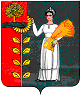                               СОВЕТ ДЕПУТАТОВ СЕЛЬСКОГО 	                    ПОСЕЛЕНИЯ ПУШКИНСКИЙ СЕЛЬСОВЕТ 	          Добринского муниципального района  Липецкой областиРоссийской Федерации	              85-я сессия  IV созыва                                                        Р Е Ш Е Н И Е                    22.12.2014г.                        с. Пушкино                                  № 231-рсО внесении изменений в  бюджет сельского поселения Пушкинский сельсовет Добринского муниципального района Липецкой области Российской Федерациина 2014 год и плановый период  2015- 2016 годы» (утвержденный решением Совета депутатов сельского поселения № 181-рс от 20.12.2013г, в редакции от 10.01.2014г. № 187–рс, в редакции  от   25.03. 2014г. № 193-рс, в редакции от 14.04.2014г. № 203-рс, в редакции от  07.05.2014г № 204-рс, в редакции от 20.05.2014г. № 206–рс,, в редакции от 09.07.2014г. № 209-рс, в редакции от 29.08.2014г. №211-рс, в редакции от 05.09.2014г. № 212-рс, в редакции от 14.10.2014г. № 219-рс )        Рассмотрев предоставленный администрацией сельского поселения проект решения «О внесении изменений в бюджет сельского поселения Пушкинский сельсовет  Добринского муниципального района Липецкой области Российской Федерации на 2014 год и плановый период 2015 - 2016 годы», руководствуясь Положением «О бюджетном процессе сельского поселения Пушкинский сельсовет», принятого решением Совета депутатов от 07.10.2013г. № 172–рс и ст. 25 Устава сельского поселения Пушкинский сельсовет, учитывая решения постоянных комиссий, Совет депутатов сельского поселенияРЕШИЛ:1. Внести изменения в бюджет сельского поселения Пушкинский сельсовет  Добринского муниципального района Липецкой области Российской Федерации на 2014 год и плановый период 2015 - 2016 годы (прилагаются).2. Направить указанный нормативный правовой акт главе сельского поселения для подписания и официального обнародования.3. Настоящее решение вступает в силу со дня его официального обнародования.Председатель Совета депутатов сельского поселения Пушкинский сельсовет                                         Н.Г. Демихова         Принятырешением  Совета депутатовсельского поселения Пушкинский сельсовет                                                                                                                 № 231-рс  от 22.12.2014 ИЗМЕНЕНИЯв бюджет сельского поселения Пушкинский сельсовет Добринского муниципального района Липецкой области Российской Федерации на 2014 год и плановый период 2015- 2016 годы(утвержденный решением Совета депутатов сельского поселения № 181-рс от 20.12.2013г., в редакции от 10.01.2014г. № 187–рс, в редакции  от   25.03. 2014г. № 193-рс, в редакции от 14.04.2014  № 203-рс, в редакции от  07.05.2014г № 204-рс, в редакции от 20.05.2014г. № 206–рс, в редакции от 09.07.2014г. № 209-рс, в редакции от 29.08.2014г. № 211-рс, в редакции от 05.09.2014г. № 212-рс, в редакции от 14.10.2014г. № 219 –рс )  Внести в бюджет сельского поселения Пушкинский сельсовет Добринского муниципального района Липецкой области Российской Федерации на 2014г. и плановый период 2015 и 2016 годов  следующие изменения:В статье 1:1) «Утвердить бюджет сельского поселения на 2014 годпо доходам цифры «9 795 714,03» заменить на цифры «9 622 530,58»     по  расходам  цифры «23 900 645,03» заменить на цифры «24 626 439,58»;2) Приложение №5 «Объем доходов по бюджету сельского поселения                                                                                                                          Пушкинский сельсовет на 2014 год» изложить в новой редакцииОбъем доходов по бюджету сельского поселения                                                                                                                          Пушкинский сельсовет на 2014 год Приложение 7		к бюджету сельского поселенияПушкинский сельсовет Добринского муниципального района Липецкой области Российской Федерации на 2014 год и на плановый период 2015-2016 годов     Распределение бюджетных ассигнований сельского поселения                        по разделам и подразделам  классификации расходов бюджетов                                                  Российской   Федерации  на 2014 год							руб.			                Приложение 9                                                					к бюджету сельского поселенияПушкинский сельсовет Добринского муниципального района Липецкой области Российской Федерации на 2014 год и  плановый период 2015-2016 годы                                          ВЕДОМСТВЕННАЯ   СТРУКТУРА  	       расходов бюджета сельского поселения на 2014 год										                руб. Приложение 11	                                                                к бюджету сельского поселенияПушкинский сельсовет Добринского муниципального района Липецкой области Российской Федерации на 2014 год и  плановый период 2015-2016 годыРаспределение  расходов бюджета сельского поселения  по разделам, подразделам, целевым статьям, группам видов расходов классификации расходов бюджетов Российской ФедерацииРуб.Приложение 21				                              к бюджету сельского поселенияПушкинский сельсовет Добринского муниципального района Липецкой области Российской Федерации на 2014 год                                                                                       и на плановый период 2015-2016 годов            Источники финансирования дефицита бюджета сельского поселения                                                                на 2014 год										                руб.3) Приложение № 7  «Распределение бюджетных ассигнований сельского поселения  по разделам и подразделам  классификации расходов бюджетов Российской Федерации на 2014 год» изложить в новой редакции   (прилагается).4) Приложение № 9 «Ведомственная   структура  расходов бюджета сельского поселения на 2014 год» изложить в новой редакции  (прилагается).5) Приложение № 11  «Распределение расходов бюджета сельского поселения  поразделам, подразделам, целевым статьям и видам расходов классификации расходов бюджетов Российской Федерации на 2014 год» изложить в новой редакции (прилагается).6) Приложение 21 «Источники финансирования дефицита бюджета сельского поселения на 2014 год» изложить в новой редакции (прилагается).Глава администрации                                                                       Н.Г. ДемиховаПриложение  5
к бюджету сельского поселенияПушкинский сельсовет Добринского муниципального района Липецкой области Российской Федерации на 2014 год и на плановый период 2015-2016 годовПриложение  5
к бюджету сельского поселенияПушкинский сельсовет Добринского муниципального района Липецкой области Российской Федерации на 2014 год и на плановый период 2015-2016 годовПриложение  5
к бюджету сельского поселенияПушкинский сельсовет Добринского муниципального района Липецкой области Российской Федерации на 2014 год и на плановый период 2015-2016 годовПриложение  5
к бюджету сельского поселенияПушкинский сельсовет Добринского муниципального района Липецкой области Российской Федерации на 2014 год и на плановый период 2015-2016 годовПриложение  5
к бюджету сельского поселенияПушкинский сельсовет Добринского муниципального района Липецкой области Российской Федерации на 2014 год и на плановый период 2015-2016 годовПриложение  5
к бюджету сельского поселенияПушкинский сельсовет Добринского муниципального района Липецкой области Российской Федерации на 2014 год и на плановый период 2015-2016 годовКод бюджетной классификацииНаименование показателейСумма                         2014 г.Код бюджетной классификацииНаименование показателейСумма                         2014 г.Налоговые доходы3 957 210101 02000 01 0000 110Налог на доходы с физических лиц2 604 525103 02000 00 0000 110Акцизы на автомобильный и прямогонный бензин, дизельное топливо, моторные масла для дизельных и (или) карбюраторных (инжекторных) двигателей, подлежащих зачислению в местный бюджет704 245105 03000 01 0000 110Единый сельскохозяйственный налог4 000 105 01000 00 0000 110Налог, взимаемый в связи с применением упрощенной системы налогообложения253 000106 01000 00 0000 110Налог на имущество с физических лиц87 440106 06000 00 0000 110Земельный налог297 000108 00000 00 0000 000Государственная пошлина7 000Неналоговые доходы5 027 500111 05010 00 0000 120Доходы, получаемые в виде арендной платы за участки, государственная собственность на которые не разграничена и которые расположены в границах городских округов, а также средства от продажи права на заключение договоров аренды указанных земельных участков4 895 500114 0205 310 0000 410Доходы от  реализации  иного  имущества, находящегося  в собственности поселений (за исключением имущества  муниципальных бюджетных  и  автономных  учреждений,  а также имущества муниципальных  унитарных  предприятий, в том  числе  казенных),  в части  реализации  основных  средств  по  указанному имуществу.114 06000 00 0000 000Доходы от продажи участков, гос. собственность на которые не разграничена5 000111 05030 00 0000 120Доходы от сдачи в аренду имущества, находящегося в оперативном управлении органов государственной власти, органов местного самоуправления, государственных внебюджетных фондов и созданных ими учреждений 127 0001 00 00000 00 0000 000Итого собственных доходов8 984 7102 02 01000 00 0000 151Дотация из районного фонда финансовой поддержки поселений118 2002 02 0100 31 00000 151Дотации бюджетам поселений на поддержку мер по обеспечению сбалансированности бюджетов1 7002 02 01009 10 0000 151 Дотации бюджетам поселений на поощрение достижения наилучших показателей деятельности органов местного самоуправления150 0002 02 03000 00 0000 151Субвенция бюджетам поселений на осуществление первичного воинского учета на территориях, где отсутствуют военные комиссариаты62 1002 02 02999 10 0000 151Прочие субсидии бюджетам поселений274 185,582 02 04041 10 0000 151  Межбюджетные трансферты, передаваемые бюджетам поселений на подключение общедоступных библиотек Российской Федерации к сети Интернет и развитие системы библиотечного дела с учетом задачи расширения информационных технологий и оцифровки2 041‭2 07 05020 10 0000 180‬Безвозмездные поступления от физических и юридических лиц на финансовое обеспечение дорожной деятельности, в том числе добровольных пожертвований, в отношении автомобильных дорог общего пользования местного значения поселений  29 5942 00 00000 00 0000 000Безвозмездные поступления, всего637 820,58ВСЕГО ДОХОДОВ9 622 530,58НаименованиеРазделПодразделСУММАВсего24 626 439,58Общегосударственные вопросы01002 288 816,03Функционирование высшего должностного  лица субъекта Российской Федерации и муниципального образования0102611 268Функционирование Правительства Российской Федерации, высших исполнительных органов государственной власти субъектов Российской Федерации, местных администраций 01041 522 768,05Обеспечение деятельности финансовых, налоговых и таможенных органов и органов финансового(финансово-бюджетного) надзора010686 210Другие общегосударственные вопросы011368 569,98Национальная оборона020062 100Мобилизационная  и вневойсковая подготовка020362 100Национальная безопасность и правоохранительная деятельность030024 909Другие вопросы в области национальной безопасности и правоохранительной деятельности031424 909Национальная экономика0400954 667Дорожное хозяйство (дорожные фонды)0409954 667Жилищно-коммунальное хозяйство050018  757 312Жилищное хозяйство050115 668 318Коммунальное хозяйство0502700 085Благоустройство05032 388 909Культура , кинематография08002 160 627,55Культура 08012 160 627,55Физическая культура и спорт1100271 183Массовый спорт1102271 183Обслуживание государственного и муниципального долга1300106 825Обслуживание внутреннего государственного и муниципального долга1301 106 825НаименованиеГлавныйраспорядительРазделПодразделЦелевая статьяВид расходовСУММААдминистрация сельского поселения Пушкинский сельсовет Добринского муниципального района Липецкой области Российской Федерации, всего91424 626 439,58Общегосударственные вопросы91401002 288 816,03Функционирование высшего должностного лица субъекта Российской Федерации и муниципального образования9140102611 268Руководство и управление в сфере установленных функций органов государственной власти субъектов Российской Федерации  и органов местного самоуправления9140102002 00 00611 268Глава местной администрации (исполнительно-распорядительного органа муниципального образования)914010200 208 00611 268Расходы на выплаты персоналу  в целях обеспечения выполнения функций государственными (муниципальными) органами, казенными учреждениями, органами управления государственными внебюджетными фондами914010200 208 00100611 268Функционирование Правительства Российской Федерации, высших исполнительных органов государственной власти субъектов Российской Федерации, местных администраций 91401041 522 768,05Руководство и управление в сфере установленных функций органов государственной власти субъектов Российской Федерации  и органов местного самоуправления9140104002 00 001 449 320Центральный аппарат9140104002 04 001 449 320Расходы на выплаты персоналу  в целях обеспечения выполнения функций государственными (муниципальными) органами, казенными учреждениями, органами управления государственными внебюджетными фондами9140104002 04 00100854 583Закупка товаров, работ и услуг для (государственных) муниципальных нужд 9140104002 04 00200547 555Иные бюджетные ассигнования9140104002 04 0080047 182Муниципальная программа сельского поселения «Устойчивое развитие территории сельского поселения Пушкинский сельсовет на 2014-2020 годы»9140104010 00 0054 253,05Подпрограмма  «Обеспечение  реализации  муниципальной политики на территории сельского поселения Пушкинский сельсовет»9140104014 00 0054 253,05Приобретение информационных услуг в рамках подпрограммы «Обеспечение  реализации  муниципальной политики на территории сельского поселения Пушкинский сельсовет» муниципальной программы сельского поселения «Устойчивое развитие территории сельского поселения Пушкинский сельсовет на 2014-2020 годы »      9140104014 86 2654 253,05Закупка товаров, работ и услуг для (государственных) муниципальных нужд9140104014 86 2620054 253,05Межбюджетные трансферты9140104521 00 0019 195Межбюджетные трансферты бюджетам муниципальных районов из бюджетов поселений и межбюджетные трансферты бюджетам поселений из бюджетов муниципальных районов на осуществление части полномочий по решению вопросов местного значения в соответствии с заключенным соглашением9140104521 06 0019 195Межбюджетные трансферты9140104521 06 0050019 195Обеспечение деятельности финансовых, налоговых и таможенных органов и органов финансового(финансово-бюджетного) надзора914010686 210Межбюджетные трансферты бюджетам муниципальных районов из бюджетов поселений и межбюджетные трансферты бюджетам поселений из бюджетов муниципальных районов на осуществление части полномочий по решению вопросов местного значения в соответствии с заключенным соглашением9140106521 06 0086 210Межбюджетные трансферты9140106521 06 0050086 210Другие общегосударственные вопросы914011368 569,98Муниципальная программа сельского поселения «Устойчивое развитие территории сельского поселения Пушкинский сельсовет на 2014-2020 годы»9140113010 00 0021 398,98Подпрограмма «Обеспечение безопасности человека и природной среды на территории сельского поселения Пушкинский сельсовет »9140113011 00 0015 000Реализация направления расходов в рамках подпрограммы «Обеспечение безопасности человека и природной среды на территории сельского поселения Пушкинский сельсовет  » муниципальной программы сельского поселения «Устойчивое развитие территории сельского поселения Пушкинский сельсовет на 2014-2020 годы »9140113011 99 9915000Закупка товаров, работ и услуг для (государственных) муниципальных нужд9140113011 99 9920015 000Подпрограмма «Развитие социальной сферы на территории сельского поселения Пушкинский сельсовет»9140113012 00 00Реализация направления расходов в рамках подпрограммы «Развитие социальной сферы на территории сельского поселения Пушкинский сельсовет» муниципальной программы сельского поселения «Устойчивое развитие территории сельского поселения Пушкинский сельсовет на 2014-2020 годы»9140113012 29 99Закупка товаров, работ и услуг для (государственных) муниципальных нужд9140113012 29 99200Подпрограмма  «Обеспечение  реализации  муниципальной политики на территории сельского поселения Пушкинский сельсовет»9140113014 00 006398,98Приобретение услуг по сопровождению сетевого программного обеспечения по электронному ведению похозяйственного учета в сельских поселениях в рамках подпрограммы «Обеспечение  реализации  муниципальной политики на территории сельского поселения Пушкинский сельсовет» муниципальной программы сельского поселения «Устойчивое развитие территории сельского поселения Пушкинский сельсовет на 2014-2020 годы»      9140113014 86 276398,98Закупка товаров, работ и услуг для (государственных) муниципальных нужд9140113014 86 272006398,98Реализация государственных функций, связанных с общегосударственным управлением9140113092 00 0036 554Выполнение других обязательств государства9140113092 03 0036 554Закупка товаров, работ и услуг для (государственных) муниципальных нужд9140113092 03 0020036 554Межбюджетные трансферты9140113521 00 0010 615Межбюджетные трансферты бюджетам муниципальных районов из бюджетов поселений и межбюджетные трансферты бюджетам поселений из бюджетов муниципальных районов на осуществление части полномочий по решению вопросов местного значения в соответствии с заключенным соглашением9140113521 06 0010 615Межбюджетные трансферты9140113521 06 0050010 615Национальная оборона914020062 100Мобилизационная  и вневойсковая подготовка914020362 100Осуществление переданных полномочий9140203522 00 0062 100Осуществление первичного воинского учета на территориях, где отсутствуют военные комиссариаты9140203522 51 1862 100Расходы на выплаты персоналу  в целях обеспечения выполнения функций государственными (муниципальными) органами, казенными учреждениями, органами управления государственными внебюджетными фондами9140203522 51 1810055 848Закупка товаров, работ и услуг для (государственных) муниципальных нужд9140203522 51 182006 252 Национальная безопасность и правоохранительная деятельность914030024 909Другие вопросы в области национальной безопасности и правоохранительной деятельности914031424 909Муниципальная программа сельского поселения «Устойчивое развитие территории сельского поселения Пушкинский сельсовет на 2014-2020 годы»9140314010 00 0024 909Подпрограмма «Обеспечение безопасности человека и природной среды на территории сельского поселения Пушкинский сельсовет  »9140314012 00 0024 909Реализация направления расходов в рамках подпрограммы «Обеспечение безопасности человека и природной среды на территории сельского поселения Пушкинский сельсовет  » муниципальной программы сельского поселения «Устойчивое развитие территории сельского поселения Пушкинский сельсовет на 2014-2020 годы »9140314012 99 9924 909Закупка товаров, работ и услуг для (государственных) муниципальных нужд9140314012 99 9920024 909Национальная экономика9140400954 667Дорожное хозяйство (дорожные фонды)9140409954 667Муниципальная программа сельского поселения «Устойчивое развитие территории сельского поселения Пушкинский сельсовет на 2014-2020 годы»9140409010 00 00954 667Подпрограмма  «Обеспечение населения качественной, развитой инфраструктурой и повышения уровня благоустройства территории сельского поселения Пушкинский сельсовет»9140409013 00 00954 667Реализация направления расходов в рамках подпрограммы  «Обеспечение населения качественной, развитой инфраструктурой и повышения уровня благоустройства территории сельского поселения Пушкинский сельсовет»  муниципальной программы сельского поселения «Устойчивое развитие территории сельского поселения Пушкинский сельсовет на 2014-2020 годы»9140409013 99 99954 667Закупка товаров, работ и услуг для (государственных) муниципальных нужд9140409013 99 99200954 667Жилищно-коммунальное хозяйство914050018 757 312Жилищное хозяйство914050115 668 318Муниципальная программа сельского поселения «Устойчивое развитие территории сельского поселения Пушкинский сельсовет на 2014-2020 годы»9140501010 00 0092 008Подпрограмма «Обеспечение населения качественной, развитой инфраструктурой и повышения уровня благоустройства территории сельского поселения Пушкинский сельсовет»9140501015 00 0092 008Реализация направления расходов в рамках подпрограммы  «Обеспечение населения качественной, развитой инфраструктурой и повышения уровня благоустройства территории сельского поселения Пушкинский сельсовет»  муниципальной программы сельского поселения «Устойчивое развитие территории сельского поселения Пушкинский сельсовет на 2014-2020 годы»9140501015 99 9992 008Закупка товаров, работ и услуг для (государственных) муниципальных нужд9140501015 99 9920092 008Мероприятия по переселению граждан из аварийного жилищного фонда с учетом необходимости развития малоэтажного жилищного строительства за счет средств Фонда содействия реформированию жилищно-коммунального хозяйства в рамках подпрограммы "Обеспечение населения качественной, развитой инфраструктурой и повышение уровня благоустройства территории сельского поселения Пушкинский сельсовет" муниципальной программы "Устойчивое развитие территории сельского поселения Пушкинский сельсовет на 2014-2020 годы"9140501011 95 037 833 552Закупка товаров, работ и услуг для (государственных) муниципальных нужд9140501011 95 032007 833 552Мероприятия по переселению граждан из аварийного жилищного фонда с учетом необходимости развития малоэтажного жилищного строительства в рамках подпрограммы "Обеспечение населения качественной, развитой инфраструктурой и повышение уровня благоустройства территории сельского поселения Пушкинский сельсовет" муниципальной программы "Устойчивое развитие территории сельского поселения Пушкинский сельсовет на 2014-2020 годы"9140501011 96 037 754 758Закупка товаров, работ и услуг для (государственных) муниципальных нужд9140501011 96 032007 754 758Коммунальное хозяйство9140502700 085Муниципальная программа сельского поселения «Устойчивое развитие территории сельского поселения Пушкинский сельсовет на 2014-2020 годы»9140502010 00 00700 085Подпрограмма «Обеспечение населения качественной, развитой инфраструктурой и повышения уровня благоустройства территории сельского поселения Пушкинский сельсовет»9140502016 00 00700 085Реализация направления расходов в рамках подпрограммы  «Обеспечение населения качественной, развитой инфраструктурой и повышения уровня благоустройства территории сельского поселения Пушкинский сельсовет»  муниципальной программы сельского поселения «Устойчивое развитие территории сельского поселения Пушкинский сельсовет на 2014-2020 годы»9140502016 99 99700 085Закупка товаров, работ и услуг для (государственных) муниципальных нужд9140502016 99 99200700 085Благоустройство91405032 388 909Муниципальная программа сельского поселения «Устойчивое развитие территории сельского поселения Пушкинский сельсовет на 2014-2020 годы»9140503010 00 002 388 909Подпрограмма «Обеспечение населения качественной, развитой инфраструктурой и повышения уровня благоустройства территории сельского поселения Пушкинский сельсовет»9140503017 00 002 388 909Уличное освещение в рамках подпрограммы «Обеспечение населения качественной, развитой инфраструктурой и повышения уровня благоустройства территории сельского поселения Пушкинский сельсовет» муниципальной программы сельского поселения «Устойчивое развитие территории сельского поселения Пушкинский сельсовет на 2014-2020 годы»9140503017 20 01594 078 Закупка товаров, работ и услуг для (государственных) муниципальных нужд9140503017 20 01200594 078Мероприятия по озеленению  в рамках подпрограммы «Обеспечение населения качественной, развитой инфраструктурой и повышения уровня благоустройства территории сельского поселения Пушкинский сельсовет» муниципальной программы сельского поселения «Устойчивое развитие территории сельского поселения Пушкинский сельсовет на 2014-2020 годы»9140503017 20 0212 488Закупка товаров, работ и услуг для (государственных) муниципальных нужд9140503017 20 0220012 488Прочие мероприятия по благоустройству  в рамках подпрограммы «Обеспечение населения качественной, развитой инфраструктурой и повышения уровня благоустройства территории сельского поселения Пушкинский сельсовет» муниципальной программы сельского поселения «Устойчивое развитие территории сельского поселения Пушкинский сельсовет на 2014-2020 годы»9140503017 20 041 782 343Закупка товаров, работ и услуг для (государственных) муниципальных нужд9140503017 20 042001 782 343Культура ,  кинематография 91408002 160 627,55Культура 91408012 160 627,55Муниципальная программа сельского поселения «Устойчивое развитие территории сельского поселения Пушкинский сельсовет на 2014-2020 годы»9140801010 00 00164 408,55Подпрограмма «Развитие социальной сферы на территории сельского поселения Пушкинский сельсовет»9140801012 00 00164 408,55 Иные межбюджетные трансферты на подключение общедоступных библиотек Российской Федерации к сети Интернет и развитие системы библиотечного дела с учетом задачи расширения информационных технологий и оцифровки9140801012 51 4612367,55Предоставление субсидий   бюджетным, автономным учреждениям и иным некоммерческим организациям9140801012 51 4660012367,55Расходы на повышение оплаты труда работникам культуры муниципальных учреждений  в рамках подпрограммы «Развитие социальной сферы на территории сельского поселения Пушкинский сельсовет» муниципальной программы сельского  поселения «Устойчивое развитие территории сельского поселения Пушкинский  сельсовет на 2014-2020 годы»9140801012 86 30             150 000Предоставление субсидий   бюджетным, автономным учреждениям и иным некоммерческим организациям9140801012 86 30600150 000Межбюджетные трансферты, передаваемые бюджетам поселений на подключение общедоступных библиотек Российской Федерации к сети Интернет и развитие системы библиотечного дела с учетом задачи расширения информационных технологий и оцифровки9140801012 86 382 041Предоставление субсидий   бюджетным, автономным учреждениям и иным некоммерческим организациям9140801012 86 386002041Учреждения культуры и мероприятия в сфере культуры и кинематографии9140801440 99 001 600 032Обеспечение деятельности подведомственных учреждений9140801440 99 001 600 032Предоставление субсидий   бюджетным, автономным учреждениям и иным некоммерческим организациям 9140801440 99 006001 600 032Библиотеки9140801442 99 00396 187Обеспечение деятельности подведомственных учреждений9140801442 99 00396 187Предоставление субсидий  бюджетным, автономным учреждениям и иным некоммерческим организациям 9140801442 99 00600396 187Физическая культура и спорт9141100271 183Массовый спорт9141102271 183Муниципальная программа сельского поселения «Устойчивое развитие территории сельского поселения Пушкинский сельсовет на 2014-2020 годы»9141102010 00 00271 183Подпрограмма «Развитие социальной сферы на территории сельского поселения Пушкинский сельсовет»9141102012 00 0051166Обеспечение условий для развития физической культуры и массового спорта, организация проведения официальных физкультурно-оздоровительных и спортивных мероприятий на территории поселений в рамках подпрограммы «Развитие социальной сферы на территории сельского поселения Пушкинский сельсовет» муниципальной программы сельского  поселения «Устойчивое развитие территории сельского поселения Пушкинский  сельсовет на 2014-2020 годы»9141102012 86 3651166Закупка товаров, работ и услуг для (государственных) муниципальных нужд9141102012 86 3620051166Подпрограмма «Развитие социальной сферы на территории сельского поселения Пушкинский сельсовет»9141102018 00 00220 017Реализация направления расходов в рамках подпрограммы «Развитие социальной сферы на территории сельского поселения Пушкинский сельсовет» муниципальной программы сельского  поселения «Устойчивое развитие территории сельского поселения Пушкинский  сельсовет на 2014-2020 годы»9141102018 99 99220 017 Закупка товаров, работ и услуг для (государственных) муниципальных нужд9141102018 99 99200220 017Обслуживание государственного и муниципального долга914 1300106 825Обслуживание внутреннего государственного и муниципального долга9141301106 825Процентные платежи по долговым обязательствам 9141301065 00 00106 825Процентные платежи по муниципальному долгу914 1301065 03 00106 825Обслуживание муниципального долга 9141301065 03 00700106 825НаименованиеРазделПодразделЦелевая статьяВид расходовСУММААдминистрация сельского поселения Пушкинский сельсовет Добринского муниципального района Липецкой области Российской Федерации, всего24 626 439,58Общегосударственные вопросы01002 288 816,03Функционирование высшего должностного лица субъекта Российской Федерации и муниципального образования0102611 268Руководство и управление в сфере установленных функций органов государственной власти субъектов Российской Федерации  и органов местного самоуправления0102002 00 00611 268Глава местной администрации (исполнительно-распорядительного органа муниципального образования)010200 208 00611 268Расходы на выплаты персоналу  в целях обеспечения выполнения функций государственными (муниципальными) органами, казенными учреждениями, органами управления государственными внебюджетными фондами010200 208 00100611 268Функционирование Правительства Российской Федерации, высших исполнительных органов государственной власти субъектов Российской Федерации, местных администраций 01041 522 768,05Руководство и управление в сфере установленных функций органов государственной власти субъектов Российской Федерации  и органов местного самоуправления0104002 00 001 449 320Центральный аппарат0104002 04 001 449 320Расходы на выплаты персоналу  в целях обеспечения выполнения функций государственными (муниципальными) органами, казенными учреждениями, органами управления государственными внебюджетными фондами0104002 04 00100854 583Закупка товаров, работ и услуг для (государственных) муниципальных нужд 0104002 04 00200547 555Иные бюджетные ассигнования0104002 04 0080047 182Муниципальная программа сельского поселения «Устойчивое развитие территории сельского поселения Пушкинский сельсовет на 2014-2020 годы»0104010 00 0054 253,05Подпрограмма  «Обеспечение  реализации  муниципальной политики на территории сельского поселения Пушкинский сельсовет»0104014 00 0054 253,05Приобретение информационных услуг в рамках подпрограммы «Обеспечение  реализации  муниципальной политики на территории сельского поселения Пушкинский сельсовет» муниципальной программы сельского поселения «Устойчивое развитие территории сельского поселения Пушкинский сельсовет на 2014-2020 годы »      0104014 86 2654 253,05Закупка товаров, работ и услуг для (государственных) муниципальных нужд0104014 86 2620054 253,05Межбюджетные трансферты0104521 00 0019 195Межбюджетные трансферты бюджетам муниципальных районов из бюджетов поселений и межбюджетные трансферты бюджетам поселений из бюджетов муниципальных районов на осуществление части полномочий по решению вопросов местного значения в соответствии с заключенным соглашением0104521 06 0019 195Межбюджетные трансферты0104521 06 0050019 195Обеспечение деятельности финансовых, налоговых и таможенных органов и органов финансового(финансово-бюджетного) надзора010686 210Межбюджетные трансферты бюджетам муниципальных районов из бюджетов поселений и межбюджетные трансферты бюджетам поселений из бюджетов муниципальных районов на осуществление части полномочий по решению вопросов местного значения в соответствии с заключенным соглашением0106521 06 0086 210Межбюджетные трансферты0106521 06 0050086 210Другие общегосударственные вопросы011368 569,98Муниципальная программа сельского поселения «Устойчивое развитие территории сельского поселения Пушкинский сельсовет на 2014-2020 годы»0113010 00 0021 398,98Подпрограмма «Обеспечение безопасности человека и природной среды на территории сельского поселения Пушкинский сельсовет »0113011 00 0015 000Реализация направления расходов в рамках подпрограммы «Обеспечение безопасности человека и природной среды на территории сельского поселения Пушкинский сельсовет  » муниципальной программы сельского поселения «Устойчивое развитие территории сельского поселения Пушкинский сельсовет на 2014-2020 годы »0113011 99 9915000Закупка товаров, работ и услуг для (государственных) муниципальных нужд0113011 99 9920015 000Подпрограмма «Развитие социальной сферы на территории сельского поселения Пушкинский сельсовет»0113012 00 00Реализация направления расходов в рамках подпрограммы «Развитие социальной сферы на территории сельского поселения Пушкинский сельсовет» муниципальной программы сельского поселения «Устойчивое развитие территории сельского поселения Пушкинский сельсовет на 2014-2020 годы»0113012 29 99Закупка товаров, работ и услуг для (государственных) муниципальных нужд0113012 29 99200Подпрограмма  «Обеспечение  реализации  муниципальной политики на территории сельского поселения Пушкинский сельсовет»0113014 00 006398,98Приобретение услуг по сопровождению сетевого программного обеспечения по электронному ведению похозяйственного учета в сельских поселениях в рамках подпрограммы «Обеспечение  реализации  муниципальной политики на территории сельского поселения Пушкинский сельсовет» муниципальной программы сельского поселения «Устойчивое развитие территории сельского поселения Пушкинский сельсовет на 2014-2020 годы»      0113014 86 276398,98Закупка товаров, работ и услуг для (государственных) муниципальных нужд0113014 86 272006398,98Реализация государственных функций, связанных с общегосударственным управлением0113092 00 0036 554Выполнение других обязательств государства0113092 03 0036 554Закупка товаров, работ и услуг для (государственных) муниципальных нужд0113092 03 0020036 554Межбюджетные трансферты0113521 00 0010 615Межбюджетные трансферты бюджетам муниципальных районов из бюджетов поселений и межбюджетные трансферты бюджетам поселений из бюджетов муниципальных районов на осуществление части полномочий по решению вопросов местного значения в соответствии с заключенным соглашением0113521 06 0010 615Межбюджетные трансферты0113521 06 0050010 615Национальная оборона020062 100Мобилизационная  и вневойсковая подготовка020362 100Осуществление переданных полномочий0203522 00 0062 100Осуществление первичного воинского учета на территориях, где отсутствуют военные комиссариаты0203522 51 1862 100Расходы на выплаты персоналу  в целях обеспечения выполнения функций государственными (муниципальными) органами, казенными учреждениями, органами управления государственными внебюджетными фондами0203522 51 1810055 848Закупка товаров, работ и услуг для (государственных) муниципальных нужд0203522 51 182006 252 Национальная безопасность и правоохранительная деятельность030024 909Другие вопросы в области национальной безопасности и правоохранительной деятельности031424 909Муниципальная программа сельского поселения «Устойчивое развитие территории сельского поселения Пушкинский сельсовет на 2014-2020 годы»0314010 00 0024 909Подпрограмма «Обеспечение безопасности человека и природной среды на территории сельского поселения Пушкинский сельсовет  »0314012 00 0024 909Реализация направления расходов в рамках подпрограммы «Обеспечение безопасности человека и природной среды на территории сельского поселения Пушкинский сельсовет  » муниципальной программы сельского поселения «Устойчивое развитие территории сельского поселения Пушкинский сельсовет на 2014-2020 годы »0314012 99 9924 909Закупка товаров, работ и услуг для (государственных) муниципальных нужд0314012 99 9920024 909Национальная экономика0400954 667Дорожное хозяйство (дорожные фонды)0409954 667Муниципальная программа сельского поселения «Устойчивое развитие территории сельского поселения Пушкинский сельсовет на 2014-2020 годы»0409010 00 00954 667Подпрограмма  «Обеспечение населения качественной, развитой инфраструктурой и повышения уровня благоустройства территории сельского поселения Пушкинский сельсовет»0409013 00 00954 667Реализация направления расходов в рамках подпрограммы  «Обеспечение населения качественной, развитой инфраструктурой и повышения уровня благоустройства территории сельского поселения Пушкинский сельсовет»  муниципальной программы сельского поселения «Устойчивое развитие территории сельского поселения Пушкинский сельсовет на 2014-2020 годы»0409013 99 99954 667Закупка товаров, работ и услуг для (государственных) муниципальных нужд0409013 99 99200954 667Жилищно-коммунальное хозяйство050018 757 312Жилищное хозяйство050115 668 318Муниципальная программа сельского поселения «Устойчивое развитие территории сельского поселения Пушкинский сельсовет на 2014-2020 годы»0501010 00 0092 008Подпрограмма «Обеспечение населения качественной, развитой инфраструктурой и повышения уровня благоустройства территории сельского поселения Пушкинский сельсовет»0501015 00 0092 008Реализация направления расходов в рамках подпрограммы  «Обеспечение населения качественной, развитой инфраструктурой и повышения уровня благоустройства территории сельского поселения Пушкинский сельсовет»  муниципальной программы сельского поселения «Устойчивое развитие территории сельского поселения Пушкинский сельсовет на 2014-2020 годы»0501015 99 9992 008Закупка товаров, работ и услуг для (государственных) муниципальных нужд0501015 99 9920092 008Мероприятия по переселению граждан из аварийного жилищного фонда с учетом необходимости развития малоэтажного жилищного строительства за счет средств Фонда содействия реформированию жилищно-коммунального хозяйства в рамках подпрограммы "Обеспечение населения качественной, развитой инфраструктурой и повышение уровня благоустройства территории сельского поселения Пушкинский сельсовет" муниципальной программы "Устойчивое развитие территории сельского поселения Пушкинский сельсовет на 2014-2020 годы"0501011 95 037 833 552Закупка товаров, работ и услуг для (государственных) муниципальных нужд0501011 95 032007 833 552Мероприятия по переселению граждан из аварийного жилищного фонда с учетом необходимости развития малоэтажного жилищного строительства в рамках подпрограммы "Обеспечение населения качественной, развитой инфраструктурой и повышение уровня благоустройства территории сельского поселения Пушкинский сельсовет" муниципальной программы "Устойчивое развитие территории сельского поселения Пушкинский сельсовет на 2014-2020 годы"0501011 96 037 754 758Закупка товаров, работ и услуг для (государственных) муниципальных нужд0501011 96 032007 754 758Коммунальное хозяйство0502700 085Муниципальная программа сельского поселения «Устойчивое развитие территории сельского поселения Пушкинский сельсовет на 2014-2020 годы»0502010 00 00700 085Подпрограмма «Обеспечение населения качественной, развитой инфраструктурой и повышения уровня благоустройства территории сельского поселения Пушкинский сельсовет»0502016 00 00700 085Реализация направления расходов в рамках подпрограммы  «Обеспечение населения качественной, развитой инфраструктурой и повышения уровня благоустройства территории сельского поселения Пушкинский сельсовет»  муниципальной программы сельского поселения «Устойчивое развитие территории сельского поселения Пушкинский сельсовет на 2014-2020 годы»0502016 99 99700 085Закупка товаров, работ и услуг для (государственных) муниципальных нужд0502016 99 99200700 085Благоустройство05032 388 909Муниципальная программа сельского поселения «Устойчивое развитие территории сельского поселения Пушкинский сельсовет на 2014-2020 годы»0503010 00 002 388 909Подпрограмма «Обеспечение населения качественной, развитой инфраструктурой и повышения уровня благоустройства территории сельского поселения Пушкинский сельсовет»0503017 00 002 388 909Уличное освещение в рамках подпрограммы «Обеспечение населения качественной, развитой инфраструктурой и повышения уровня благоустройства территории сельского поселения Пушкинский сельсовет» муниципальной программы сельского поселения «Устойчивое развитие территории сельского поселения Пушкинский сельсовет на 2014-2020 годы»0503017 20 01594 078 Закупка товаров, работ и услуг для (государственных) муниципальных нужд0503017 20 01200594 078Мероприятия по озеленению  в рамках подпрограммы «Обеспечение населения качественной, развитой инфраструктурой и повышения уровня благоустройства территории сельского поселения Пушкинский сельсовет» муниципальной программы сельского поселения «Устойчивое развитие территории сельского поселения Пушкинский сельсовет на 2014-2020 годы»0503017 20 0212 488Закупка товаров, работ и услуг для (государственных) муниципальных нужд0503017 20 0220012 488Прочие мероприятия по благоустройству  в рамках подпрограммы «Обеспечение населения качественной, развитой инфраструктурой и повышения уровня благоустройства территории сельского поселения Пушкинский сельсовет» муниципальной программы сельского поселения «Устойчивое развитие территории сельского поселения Пушкинский сельсовет на 2014-2020 годы»0503017 20 041 782 343Закупка товаров, работ и услуг для (государственных) муниципальных нужд0503017 20 042001 782 343Культура ,  кинематография 08002 160 627,55Культура 08012 160 627,55Муниципальная программа сельского поселения «Устойчивое развитие территории сельского поселения Пушкинский сельсовет на 2014-2020 годы»0801010 00 00164 408,55Подпрограмма «Развитие социальной сферы на территории сельского поселения Пушкинский сельсовет»0801012 00 00164 408,55 Иные межбюджетные трансферты на подключение общедоступных библиотек Российской Федерации к сети Интернет и развитие системы библиотечного дела с учетом задачи расширения информационных технологий и оцифровки0801012 51 4612367,55Предоставление субсидий   бюджетным, автономным учреждениям и иным некоммерческим организациям0801012 51 4660012367,55Расходы на повышение оплаты труда работникам культуры муниципальных учреждений  в рамках подпрограммы «Развитие социальной сферы на территории сельского поселения Пушкинский сельсовет» муниципальной программы сельского  поселения «Устойчивое развитие территории сельского поселения Пушкинский  сельсовет на 2014-2020 годы»0801012 86 30             150 000Предоставление субсидий   бюджетным, автономным учреждениям и иным некоммерческим организациям0801012 86 30600150 000Межбюджетные трансферты, передаваемые бюджетам поселений на подключение общедоступных библиотек Российской Федерации к сети Интернет и развитие системы библиотечного дела с учетом задачи расширения информационных технологий и оцифровки0801012 86 382 041Предоставление субсидий   бюджетным, автономным учреждениям и иным некоммерческим организациям0801012 86 386002041Учреждения культуры и мероприятия в сфере культуры и кинематографии0801440 99 001 600 032Обеспечение деятельности подведомственных учреждений0801440 99 001 600 032Предоставление субсидий   бюджетным, автономным учреждениям и иным некоммерческим организациям 0801440 99 006001 600 032Библиотеки0801442 99 00396 187Обеспечение деятельности подведомственных учреждений0801442 99 00396 187Предоставление субсидий  бюджетным, автономным учреждениям и иным некоммерческим организациям 0801442 99 00600396 187Физическая культура и спорт1100271 183Массовый спорт1102271 183Муниципальная программа сельского поселения «Устойчивое развитие территории сельского поселения Пушкинский сельсовет на 2014-2020 годы»1102010 00 00271 183Подпрограмма «Развитие социальной сферы на территории сельского поселения Пушкинский сельсовет»1102012 00 0051166Обеспечение условий для развития физической культуры и массового спорта, организация проведения официальных физкультурно-оздоровительных и спортивных мероприятий на территории поселений в рамках подпрограммы «Развитие социальной сферы на территории сельского поселения Пушкинский сельсовет» муниципальной программы сельского  поселения «Устойчивое развитие территории сельского поселения Пушкинский  сельсовет на 2014-2020 годы»1102012 86 3651166Закупка товаров, работ и услуг для (государственных) муниципальных нужд1102012 86 3620051166Подпрограмма «Развитие социальной сферы на территории сельского поселения Пушкинский сельсовет»1102018 00 00220 017Реализация направления расходов в рамках подпрограммы «Развитие социальной сферы на территории сельского поселения Пушкинский сельсовет» муниципальной программы сельского  поселения «Устойчивое развитие территории сельского поселения Пушкинский  сельсовет на 2014-2020 годы»1102018 99 99220 017 Закупка товаров, работ и услуг для (государственных) муниципальных нужд1102018 99 99200220 017Обслуживание государственного и муниципального долга1300106 825Обслуживание внутреннего государственного и муниципального долга1301106 825Процентные платежи по долговым обязательствам 1301065 00 00106 825Процентные платежи по муниципальному долгу1301065 03 00106 825Обслуживание муниципального долга 1301065 03 00700106 825№Наименование групп, подгрупп, статей, подстатей и вида источниковКод администратораКод бюджетной классификацииСуммаСуммаСумма№Наименование групп, подгрупп, статей, подстатей и вида источниковКод администратораКод бюджетной классификации2014г.2015г.2016г.1Изменение остатков  средств на счетах по учету средств бюджета поселения  бюджета91401 05 00 00 00 000000012  603 9092Получение кредитов от других бюджетов бюджетной системы Российской Федерации бюджетами поселений в валюте Российской Федерации 91401 03 01 00 10 0000710 700 0003Получение кредитов от кредитных организаций бюджетами поселений в валюте Российской Федерации91401 02 00 00 10 0007101 700 0004Погашение бюджетами поселений кредитов от других бюджетов бюджетной системы Российской Федерации в валюте Российской Федерации91401 03 01 00 10 0000810-700 0005Погашение бюджетами поселений кредитов от кредитных организаций в валюте Российской Федерации91401 02 00 00 10 0000810-1 700 0006Итого источников внутреннего финансирования дефицитов бюджетов91401 00 00 00 00 000000015 003 909- 700 000-1 700 000